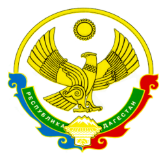 РЕСПУБЛИКА ДАГЕСТАНМУНИЦИПАЛЬНОЕ КАЗЕННОЕ ОБЩЕОБРАЗОВАТЕЛЬНОЕ УЧРЕЖДЕНИЕ«ГАМИЯХСКАЯ  СРЕДНЯЯ ОБЩЕОБРАЗОВАТЕЛЬНАЯ ШКОЛА №1 ИМЕНИ Х.НУРАДИЛОВА»УПРАВЛЕНИЕ ОБРАЗОВАНИЯ  МО «НОВОЛАКСКИЙ РАЙОН»МКОУ «Гамияхская  СОШ №1 имени Х.Нурадилова»368163 с. Гамиях                                     тел.: 89285547394             e-mail: shkolal.q@yandex.uaИНН - 0524005091                                                                                                                  КПП - 0524011001Приказ№44/1                                                                                                                              10.10.2021   «Об организации работы по повышению функциональной грамотности МКОУ «Гамияхская СОШ №1 имени Х.Нурадилова» на  2021 – 2022 учебный год»На основании письма Министерства образования и науки РД от 21.09.2021 № 06-10404/01-18/21 «Об организации мероприятий, направленных на формирование и оценку обучающихся в общеобразовательных организациях», и в целях реализации комплекса мер, направленных на формирование функциональной грамотности обучающихся в рамках национального проекта «Образование» в МКОУ «Гамияхская СОШ №1 имени Х.Нурадилова»Приказываю:Принять к исполнению муниципальный план мероприятий, направленных на формирование и оценку функциональной грамотности обучающихся общеобразовательных организаций, на 2021/2022 учебный год. Утвердить план мероприятий, направленных на формирование и оценку функциональной грамотности обучающихся МКОУ «Гамияхская  СОШ №1» на 2021-2022 учебный год Утвердить базу данных обучающихся 8-9 классов 2021-2022 учебного года, участвующих в формировании функциональной грамотности.Утвердить список учителей, участвующих в формировании функциональной грамотности учащихся 8-9 классов в 2021-2022 учебном году.Учителям использовать на своих уроках задания, развивающие читательскую грамотность, математическую грамотность, естественнонаучную грамотность, финансовую грамотность, глобальные компетенции и креативное мышление.Назначить работников МКОУ «Гамияхская СОШ №1», ответственных за вопросы по формированию и развитию функциональной грамотности по отдельным направлениям:Читательская грамотность – Муртазалиева И.И.Математическая грамотность-–МусхаджиевА.М.                                                  Финансовая грамотность- Хихаева М.Х.Глобальные компетенции – Исакова М.А.Креативное мышление –Мусхаджиева Ж.Г. Естественнонаучная грамотность-Абдурахманова К.Р.Контроль за исполнением настоящего приказа оставляю за собой.